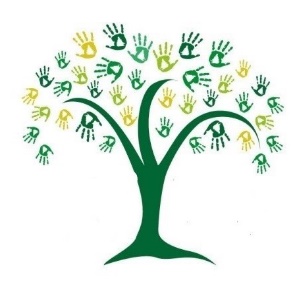 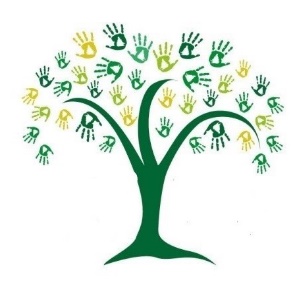 Day 1Class 3 and 4 Bench of Glory Assembly on Teams at 11amTask 1 Our learning objective:To identify right angles and recognise that 2 right angles make a half turn, 3 right angles make a quarter turnYour task: Follow the BBC bitesize learning and complete ACTIVITY 2 (making a right angle hunter/pacman). Go on a right angle hunt around your house…there will be lots to find! Complete the right angle questions on the worksheet.Task 2Our learning objective:To write a nonsense poem(Poem of the Day: The Jumblies by Edward Lear)Your task: Today’s poem is an example of a nonsense poem! For your nonsense poem, you’re going to use similes ( as thin as a …., as slow as a …, the …. is like a…). Mix sensible ones in with some more crazy similes, the odder the better! Choose an object to describe in extreme detail as the focus of your poem.Task 3Our learning objective:To listen to details from high-quality live and recorded music Your task: Listen to Steve Reich’s “Music for 18 Musicians” (very imaginative title!!) and complete the colouring activity described on the worksheet. Have a listen to some of the other minimalist composers I have suggested and let me know what you think of this genre of music!Additional resources/activities that might help you achieve your tasks:Week 2 a Music Week 2 a Maths https://www.bbc.co.uk/bitesize/articles/zwy3trdWeek 2 a English https://www.youtube.com/watch?v=RB_5tGsvEBQ – Michael Rosen performing, https://www.youtube.com/watch?v=3_7jHCEMxZY – animation with weird music!Week 2 a Monday Moomin part 6- an audio clip of about 15 minutes a day on your child’s OneNote. (Mrs Best and I have alternated being the narrator!) Additional resources/activities that might help you achieve your tasks:Week 2 a Music Week 2 a Maths https://www.bbc.co.uk/bitesize/articles/zwy3trdWeek 2 a English https://www.youtube.com/watch?v=RB_5tGsvEBQ – Michael Rosen performing, https://www.youtube.com/watch?v=3_7jHCEMxZY – animation with weird music!Week 2 a Monday Moomin part 6- an audio clip of about 15 minutes a day on your child’s OneNote. (Mrs Best and I have alternated being the narrator!) Additional resources/activities that might help you achieve your tasks:Week 2 a Music Week 2 a Maths https://www.bbc.co.uk/bitesize/articles/zwy3trdWeek 2 a English https://www.youtube.com/watch?v=RB_5tGsvEBQ – Michael Rosen performing, https://www.youtube.com/watch?v=3_7jHCEMxZY – animation with weird music!Week 2 a Monday Moomin part 6- an audio clip of about 15 minutes a day on your child’s OneNote. (Mrs Best and I have alternated being the narrator!) Additional resources/activities that might help you achieve your tasks:Week 2 a Music Week 2 a Maths https://www.bbc.co.uk/bitesize/articles/zwy3trdWeek 2 a English https://www.youtube.com/watch?v=RB_5tGsvEBQ – Michael Rosen performing, https://www.youtube.com/watch?v=3_7jHCEMxZY – animation with weird music!Week 2 a Monday Moomin part 6- an audio clip of about 15 minutes a day on your child’s OneNote. (Mrs Best and I have alternated being the narrator!) Additional resources/activities that might help you achieve your tasks:Week 2 a Music Week 2 a Maths https://www.bbc.co.uk/bitesize/articles/zwy3trdWeek 2 a English https://www.youtube.com/watch?v=RB_5tGsvEBQ – Michael Rosen performing, https://www.youtube.com/watch?v=3_7jHCEMxZY – animation with weird music!Week 2 a Monday Moomin part 6- an audio clip of about 15 minutes a day on your child’s OneNote. (Mrs Best and I have alternated being the narrator!) Day 2Task 1Our learning objective:To identify horizontal, vertical, parallel and perpendicular linesYour task: Watch the BBC video about parallel and perpendicular lines and look at Miss Brearey’s examples of horizontal and vertical lines. Draw your name in capitals and describe what kind of lines you have in your name.Task 2Our learning objective:To write a list poem (Poem of the Day: 10 things found in a wizard’s pocket by Ian McMillan)Your task: Today’s poem is simply a list of things- but with well chosen descriptive words and imaginative things! Choose from 10 ways to…Climb a mountainGet to schoolKeep Miss Brearey happyMake a tree growGet thinking- mix in some sensible suggestions with some wackier ones and I’m sure it’ll make for a very interesting read!Task 3Our learning objective:To become familiar with pen and motion code on ScratchYour task: We’re going to start learning how to code this half term! Watch the video of Miss Brearey explaining how to use the pen and motion code on scratch to draw different shapes. Experiment yourself with drawing different shapes in different colours and different sizes. It will take some getting used to, and I would encourage you to “debug” (find and correct the problem) any code that doesn’t do what you want it to do yourself- it’s an important skill and means you have to look at and read your code very carefully!Additional resources/activities that might help you achieve your tasks:Week 2 b Computing Week 2 b Maths https://www.bbc.co.uk/bitesize/topics/zb6tyrd/articles/zp327hv Week 2 b English https://vimeo.com/401840937 - animationWeek 2 b Tuesday Moomin part 7- an audio clip of about 15 minutes a day on your child’s OneNote. (Mrs Best and I have alternated being the narrator!) Additional resources/activities that might help you achieve your tasks:Week 2 b Computing Week 2 b Maths https://www.bbc.co.uk/bitesize/topics/zb6tyrd/articles/zp327hv Week 2 b English https://vimeo.com/401840937 - animationWeek 2 b Tuesday Moomin part 7- an audio clip of about 15 minutes a day on your child’s OneNote. (Mrs Best and I have alternated being the narrator!) Additional resources/activities that might help you achieve your tasks:Week 2 b Computing Week 2 b Maths https://www.bbc.co.uk/bitesize/topics/zb6tyrd/articles/zp327hv Week 2 b English https://vimeo.com/401840937 - animationWeek 2 b Tuesday Moomin part 7- an audio clip of about 15 minutes a day on your child’s OneNote. (Mrs Best and I have alternated being the narrator!) Additional resources/activities that might help you achieve your tasks:Week 2 b Computing Week 2 b Maths https://www.bbc.co.uk/bitesize/topics/zb6tyrd/articles/zp327hv Week 2 b English https://vimeo.com/401840937 - animationWeek 2 b Tuesday Moomin part 7- an audio clip of about 15 minutes a day on your child’s OneNote. (Mrs Best and I have alternated being the narrator!) Day 3 Task 1 LIVE AT 11AM!Our learning objective:To solve problems by creating a tableYour task: We will be meeting together at 11am for a live problem solving lesson! I will show you some examples and ask for some help from the audience (yourselves) to use simple tables/lists to help me get the answer to some problem solving questions. Your assignment will not be available on Teams until after the live lesson and if you are completing your work on paper, I would very highly recommend waiting to join in with/watch the live lesson! As with last week, I will be recording and publishing the live session for anyone who is not able to join us live.Task 2 Our learning objective:To write a poem using focuses for each verse(Poem of the Day: 13 ways of looking at a blackbird by Wallace Stevens)Your task: The poem of the day focuses on looking at a blackbird in lots of different ways. Your poetry task today is to choose a focus for your poem- it could be an animal or something as dull as a gate or ironing board. Follow the set of instructions to write your own poem in the style of Wallace Stephens.Task 3 Our learning objective:To identify whether an object is a light source or a reflectorYour task: Read the information about the difference between a light source and a light reflector. Sort the items into the Venn diagram, asking an adult to help if you are unsure.Week 2 c Science Week 2 c Maths Week 2 c English Week 2 c Wednesday Moomin part 8- an audio clip of about 15 minutes a day on your child’s OneNote. (Mrs Best and I have alternated being the narrator!) World Book Day…Today at 10.30am on The World Book Day YouTube channel, there is a world book day event LIVE all about “Books that make you LOL”! It will be available as a video to watch back afterwards if you’re not able to watch it liveWeek 2 c Science Week 2 c Maths Week 2 c English Week 2 c Wednesday Moomin part 8- an audio clip of about 15 minutes a day on your child’s OneNote. (Mrs Best and I have alternated being the narrator!) World Book Day…Today at 10.30am on The World Book Day YouTube channel, there is a world book day event LIVE all about “Books that make you LOL”! It will be available as a video to watch back afterwards if you’re not able to watch it liveWeek 2 c Science Week 2 c Maths Week 2 c English Week 2 c Wednesday Moomin part 8- an audio clip of about 15 minutes a day on your child’s OneNote. (Mrs Best and I have alternated being the narrator!) World Book Day…Today at 10.30am on The World Book Day YouTube channel, there is a world book day event LIVE all about “Books that make you LOL”! It will be available as a video to watch back afterwards if you’re not able to watch it liveWeek 2 c Science Week 2 c Maths Week 2 c English Week 2 c Wednesday Moomin part 8- an audio clip of about 15 minutes a day on your child’s OneNote. (Mrs Best and I have alternated being the narrator!) World Book Day…Today at 10.30am on The World Book Day YouTube channel, there is a world book day event LIVE all about “Books that make you LOL”! It will be available as a video to watch back afterwards if you’re not able to watch it liveDay 4Teams meeting with Miss Brearey 11am(show your “head and shoulders” of a book character for World Book Day! If you have any work related questions or just want to say hello you are of course very welcome!)Task 1 Our learning objective:To identify whether angles are greater than or less than a right angleYour task: Using a right angle measurer (either your one from Monday or a corner of a piece of paper), identify whether the angles on the worksheet are less than, greater or equal to a right angle and colour code them.Task 1 Our learning objective:To publish a poem(Us 2 by AA Milne as Poem of the day)Your task: Today is World Book Day! Nominate a book to go on the background of your Teams call for the day and use it in our meeting at 11am. If you would like to, you can dress your head and shoulders (or include the rest of your body if you want!) as a book character for World Book Day. Whilst we won’t be able to have our usual parade, it would be lovely to see some creative head and shoulders on our Teams call!Choose your best/one you are most proud of poem from the week to write up in neatest handwriting (not typed!) to be published!Task 3Our learning objective:To imitate an illustrator’s styleYour task: Create an illustration to go with the poem you have written up in neat for your English assignment in the style of an illustrator (Korky Paul, Quentin Blake, Beatrix Potter, EH Shepard, Eric Hill, Roger Hargreaves, Nick Sharratt, Axel Scheffler are some that you might want to have a look at for inspiration).Additional resources/activities that might help you achieve your tasks:Week 2 d Art Week 2 d Maths Week 2 d English https://www.youtube.com/watch?v=X-fAY-5R7HY Week 2 d Thursday Moomin part 9- an audio clip of about 15 minutes a day on your child’s OneNote. (Mrs Best and I have alternated being the narrator!) Week 2 d Thursday World Book DayAdditional resources/activities that might help you achieve your tasks:Week 2 d Art Week 2 d Maths Week 2 d English https://www.youtube.com/watch?v=X-fAY-5R7HY Week 2 d Thursday Moomin part 9- an audio clip of about 15 minutes a day on your child’s OneNote. (Mrs Best and I have alternated being the narrator!) Week 2 d Thursday World Book DayAdditional resources/activities that might help you achieve your tasks:Week 2 d Art Week 2 d Maths Week 2 d English https://www.youtube.com/watch?v=X-fAY-5R7HY Week 2 d Thursday Moomin part 9- an audio clip of about 15 minutes a day on your child’s OneNote. (Mrs Best and I have alternated being the narrator!) Week 2 d Thursday World Book DayAdditional resources/activities that might help you achieve your tasks:Week 2 d Art Week 2 d Maths Week 2 d English https://www.youtube.com/watch?v=X-fAY-5R7HY Week 2 d Thursday Moomin part 9- an audio clip of about 15 minutes a day on your child’s OneNote. (Mrs Best and I have alternated being the narrator!) Week 2 d Thursday World Book DayAdditional resources/activities that might help you achieve your tasks:Week 2 d Art Week 2 d Maths Week 2 d English https://www.youtube.com/watch?v=X-fAY-5R7HY Week 2 d Thursday Moomin part 9- an audio clip of about 15 minutes a day on your child’s OneNote. (Mrs Best and I have alternated being the narrator!) Week 2 d Thursday World Book DayDay 5Task 1 LIVE AT 9:30AM!Our learning objective:To answer comprehension questions(No Such Thing as Monsters!- poem of the day)Your task: We will be meeting together at 9.30am for our live Guided Reading session. We will read through the extract together and discuss the text (which will be released along with the assignment at the normal time for you to complete beforehand if you wish). Answer the questions about what we have read either before or after joinings the session.Task 2Our learning objective:To be confident in 2,3,4,5,8,10 times table factsYour task: https://www.timestables.co.uk/  A website that I haven’t come across before but looks really sharp. You choose which times table you really want to master and it takes you through their “5 steps to success”. By the end of it, I think you’ll be very confident in that times tables!Task 3 Our learning objective:To learn a poem by heart.Your task: Learning something by heart means that you don’t need any prompts, any pictures, any writing to help you recite it! There are lots of different ways to learn something be heart- some people learn best just by reading it over and over again, some in chunks of a verse at a time, some by drawing pictures to go with each verse…find whichever way suits you best and practice makes perfect! It’s up to you whether you make it more dramatic like in the youtube clip or simply recite it standing still.It would be great if you could send me/insert a video of you reciting the poem! We’ll have a go at performing it as a class when we are back at school on Monday and I’ll post the video on the school website of our whole class performance!Additional resources/activities that might help you achieve your tasks:Week 2 e Maths Week 2 e English https://www.youtube.com/watch?v=1vnKl_HAKdY Week 2 e Friday Moomin part 10- an audio clip of about 15 minutes a day on your child’s OneNote. (Mrs Best and I have alternated being the narrator!) Additional resources/activities that might help you achieve your tasks:Week 2 e Maths Week 2 e English https://www.youtube.com/watch?v=1vnKl_HAKdY Week 2 e Friday Moomin part 10- an audio clip of about 15 minutes a day on your child’s OneNote. (Mrs Best and I have alternated being the narrator!) Additional resources/activities that might help you achieve your tasks:Week 2 e Maths Week 2 e English https://www.youtube.com/watch?v=1vnKl_HAKdY Week 2 e Friday Moomin part 10- an audio clip of about 15 minutes a day on your child’s OneNote. (Mrs Best and I have alternated being the narrator!) Additional resources/activities that might help you achieve your tasks:Week 2 e Maths Week 2 e English https://www.youtube.com/watch?v=1vnKl_HAKdY Week 2 e Friday Moomin part 10- an audio clip of about 15 minutes a day on your child’s OneNote. (Mrs Best and I have alternated being the narrator!) 